(Ф 21.01 - 03)Розробник									Лашкіна М.Г.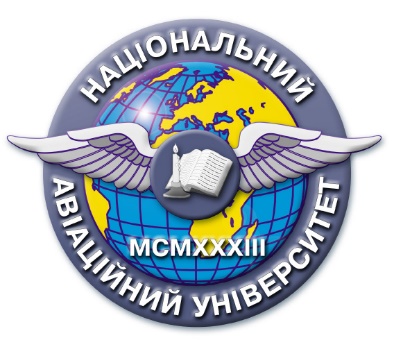 Силлабус навчальної дисципліни«Соціальні комунікації»Освітньо-професійної програми «Реклама  і  зв'язки  з громадськістю»Галузь знань:           06   «Журналістика»Спеціальність:         061 «Журналістика»Рівень вищої освітиПерший (бакалаврський) рівень вищої освітиСтатус дисципліниНавчальна дисципліна вибіркового компонента із загальноуніверситетського перелікуСеместр7 (сьомий)Обсяг дисципліни, кредити ЄКТС/години4 кредити / 120 годинМова викладанняукраїнськаЩо буде вивчатися (предмет вивчення)Теоретичні та прикладні аспекти соціальних комунікацій; роль та місце комунікації в публічному просторі;  типології комунікацій; зарубіжний та вітчизняний досвід використання комунікацій в соціальному просторі; визначення основних напрямків і каналів здійснення комунікацій;  застосування сучасних комунікативних технологій у  практичній діяльності спеціаліста з комунікації.Чому це цікаво/треба вивчати (мета)Навчальна дисципліна спрямована на розширення уявлення про особливості комунікативної взаємодії в інформаційному світі, сучасних тенденцій в сфері рекламних комунікацій та піару, розуміння необхідності комунікативної взаємодії для суспільної злагоди. Освоєння практик роботи з інформацією в сучасному світі, впливу на суспільну думку, підвищення довіри суб’єктів комунікації через правильне позиціювання. Важливість інформації публічного характеру для мобілізації аудиторії, формування новинного порядку денного, нових патернів поведінки в суспільстві.Чому можна навчитися (результати навчання)визначати типи та види інформації;розробляти та проводити інформаційні кампанії, інформаціні приводи;коректно використовувати джерела інформації для публічного простору;працювати  на різних комунікативних платформах; проводити моніторинг та контент-аналіз інформаційних публікацій;розпізнавати неправдиву інформацію, фільтрувати контент.Як можна користуватися набутими знаннями і уміннями (компетентності)У результаті вивчення навчальної дисципліни здобувач вищої освіти набуває наступних компетентностей:Здатність використання технології соціальних комунікацій в усіх сферах суспільного життя; Здатність вивчати та аналізувати інформацію; Здатність визначати інструменти роботи із цільовими аудиторіями; Здатність використовувати джерела інформації та розпізнавати фейки;Визначати способи впливу на громадську думку.Навчальна логістикаТеорія інформаційного суспільства. Роль та місце соціальних комунікацій у  системі комунікативних наукових дисциплін. Особливості функціонування людини і суспільства в інформаційному світі. Види та типи інформації. Компоненти комунікаційного процесу. Важливість публічних комунікацій в сучасному світі. Суб’єкти комунікативних відносин в соціальних комунікаціях: рівень, значення, місце, вплив. Методи роботи в публічному комунікативному просторі. Комунікативні бар’єри та комунікативні деривації. Поняття та ознаки громадськості. Сегментація громадськості та визначення цільових і пріоритетних груп. Громадська думка: визначення, її об‘єкт, суб‘єкт та властивості. Загальні правила роботи із ЗМІ. Робота з джерелами інформації. Способи перевірки неправдивої інформації: спростування та мовчання. Методи комунікативного аналізу: моніторинг, контент-аналіз, робота з даними. Види занять: інтерактивні лекції, практичні заняття, самостійна робота.Методи навчання: кейс-стаді, соціально-психологічні тренінги, ділові ігри, розробка стратегій, презентацій.Форми навчання: денна ПререквізитиЗагальні та фахові знання, отримані на першому (бакалаврському) рівні вищої освіти з політології, філософії, соціології вивченні дисциплін «Медіапсихологія», «Медіафілософія», «Комунікативістика», «Нові медіа». ПореквізитиЗнання з дисципліни «Соціальні комунікації» можуть бути використані при написанні кваліфікаційної роботи, у практичній діяльності та стати допоміжною при вивчені дисциплін  «Паблік рілейшнз», «Соціологія масових комунікацій», «Методика роботи прессекретаря», «Політичний піар», «Реклама та піар у державному управлінні».Інформаційне забезпеченняз репозитарію та фонду НТБ НАУНауково-технічна бібліотека НАУ:Владимиров В.М. Проблеми розуміння й інтерпретації в соціальній комунікації: монографія / МОН України, Київський національний університет ім. Тараса Шевченка. – Київ : Київський ун-т, 2014. – 623 с.Залужна А.А. Метапрагматичне усвідомлення – складова міжкультурної комунікації / А.А.Залужна // Соціальні комунікації в інноваційному освітньому просторі: теоретичні та прикладні аспекти. – 2020. Королько В.Г. Зв'язки з громадськістю. Наукові основи, методика, практика: підручник / В. Г. Королько, О. В. Некрасова ; МОН України. - 3-є вид., допов. і перероб. - Київ : Києво-Могилянська академія, 2009. - 831 с.Лашкіна М.Г. Комунікативні практики взаємодії з громадськістю в структурах Європейського Союзу / М.Г.Лашкіна // Сучасні міжнародні відносини: актуальні проблеми теорії і практики: матеріали міжнародної науково-практичної конференції / Факультет міжнародних відносин Національний авіаційний університет; за загальною редакцією Ю.О.Волошина – Київ: Національний авіаційний університет, 2020. – Т.3. – С. 119-124.Лашкіна М.Г. Діяльність галузевих уповноважених з прав людини та інституту Уповноваженого ВР України з прав людини: спільне та відмінне у  висвітлені/ М.Г.Лашкіна //Права людини та масмедіа в Україні. Частина 3: Збірник конспектів лекцій / за ред. Виртосу І., Шендеровського К.  Київ : Інститут журналістики, 2021. – 352 с. Матвієнко В.Я. Соціальні технології: навчальний посібник. – Київ: Українські пропілеї, 2001. – 445 с.  Почепцов Г.Г. Коммуникативный инжиниринг: теория и практика / Почепцов Г.Г. — М. : Альтерпрес, 2008. — 407 с.Різун В.В. Начерки до методології досліджень соціальних комунікацій / В.В.Різун // Психолінгвістика. – 2012. – Вип. 10. – С. 305 – 314. – URL: https://bit.ly/3r4xoJTХолод О. Соціальні комунікації: тенденції розвитку : Навч. посіб. – 2-ге вид., перероб. й доп. – К. : Видавництво «Білий Тигр», 2018. – 370 с. – URL: https://bit.ly/3G6ADoaХолод О.М.  Семантика терміна «соціальні комунікації»: концептуальні підходи / О.М. Холод // Соціальні комунікації: теорія і практика : наук. Журн. [наук. Ред. О. М. Холод]. – Т. 1. – К. : МЦД СК «Комтека», 2015. – С. 9 – 32.Хейг, Мэт Электронный Public Relations = E-PR. The Essential guide to Public Relations on the Internet / М. Хейг. - Москва : Фаир-Пресс, 2002. - 192 с.Репозитарій НАУ:https://er.nau.edu.ua/handle/NAU/16348Локація та матеріально-технічне забезпеченняАудиторний фонд Факультету міжнародних відносин (7 корпус), навчальні аудиторії Кафедри реклами і зв’язків з громадськістю.Семестровий контроль, екзаменаційна методикаЗалік, тестКафедраКафедра реклами і зв’язків з громадськістюФакультетФакультет міжнародних відносинВикладач(і) Посада: доцент кафедри реклами і зв’язків з громадськістю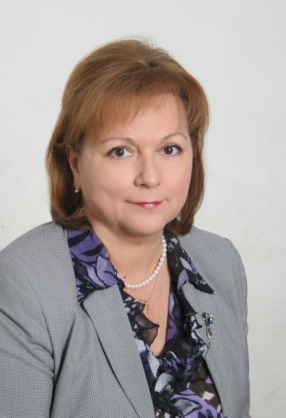 Науковий ступінь: кандидат наук з державного управлінняОсвіта: вищаСпеціальність: педагогіка, практична психологія, державне управлінняКваліфікація: викладач, практичний психолог, магістр державного управлінняhttps://bit.ly/3eihUZg http://www.lib.nau.edu.ua/naukpraci/teacher.php?id=11764 https://scholar.google.com/citations?user=tHDaQT8AAAAJ&hl=ruТел.: (044) 406-68-09E-mail: mariia.lashkina@npp.nau.edu.uaРобоче місце: 7.217Оригінальність навчальної дисципліниЗа аналогією курсу «Соціальні комунікації» Божук Л.В.Лінк на дисциплінуДисципліна нова, ще не викладалась на кафедрі реклами і зв’язків з громадськістю.